令和３年５月６日関係学校長　殿愛知県立半田高等学校長　齋藤　典久半田高校「ＳＳＨ成果発表会・アントレプレナーシップ講演会」の開催について（案内）　新緑の候、皆さまには、ますます御清栄のこととお喜び申し上げます。日ごろは本校の教育活動に御理解、御協力を賜り、深く感謝を申し上げます。半田高校では「挑戦する人を育てる半田Risk-Takers養成プロジェクト」として、多様なプランを通した研究開発に取り組んでまいりました。　さて、令和２年度に取り組んだ事業の成果発表と、卒業生による講演会として、半田高校「ＳＳＨ成果発表会・アントレプレナーシップ講演会」を下記のとおり開催します。知多地区の理数教育の充実と発展に寄与するため、貴校職員にご参加していただきたく御案内申し上げます。なお、本年度は新型コロナウイルス感染拡大防止の観点から、オンライン配信での参観となります。概要につきましては、本校公式Webサイト内にも掲載しております。１　日時　　令和３年５月25日（火）　12時50分から15時25分　　	２　会場　　愛知県立半田高等学校　各教室　 　　視聴はZoomによるオンライン配信３　日程・内容　　　　12時30分　　オンライン受付開始　　12時50分　　開会行事　13時00分　　SSH成果発表会	令和２年度のSSH事業およびSSHに関する事業に参加した生徒による報告　・科学英語プレゼンスキルアップ講座　最優秀生徒発表　・Thai International Science Fair・Japan Super Science Fair参加生徒による報告　・日本電気学会　最優秀賞受賞研究の発表　・国際オンラインシンポジウムA’ACS運営の報告　・サイエンスコミュニケーションの報告と告知　・その他SSHに関する事業への参加生徒の報告　14時10分　　アントレプレナーシップ講演会　　　15時15分　　閉会行事　（閉会行事後、オンライン配信終了）４　参加申込オンライン配信での参観を希望される方は、以下のいずれかの方法で５月20日（木）までにお申し込み下さい。後日、入力いただいたメールアドレス宛にZoomのミーティングID、パスワードを送信いたします。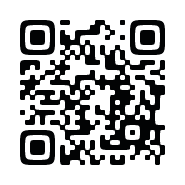 ・右のＱＲコードからweb申込み。・下記のURLからweb申込み。　　　　　https://forms.gle/GxhSQij8qKpoX9cP8	担　当：SSH部・探究科（Alex，水谷）	電　話：0569-21-0249	ＦＡＸ：0569-24-7426	e-mail：handassh@handa-h.aichi-c.ed.jp